МУНИЦИПАЛЬНОЕ БЮДЖЕТНОЕ ДОШКОЛЬНОЕ ОБРАЗОВАТЕЛЬНОЕ УЧРЕЖДЕНИЕ ЦЕНТР РАЗВИТИЯ РЕБЕНКА ДЕТСКИЙ САД № 95 ВЛАДИКАВКАЗМАСТЕР-КЛАСС«РОЖДЕСТВЕНСКИЙ ШАР»Воспитатель МБДОУ ЦРР д/с № 95                                                  Бирюкова Наталия СергеевнаВладикавказ, 2016 годМАСТЕР-КЛАСС«РОЖДЕСТВЕНСКИЙ ШАР»        Здравствуйте, мои дорогие читатели. Так как буквально два дня назад был такой светлый праздник как РОЖДЕСТВО, я решила из подручных средств за пару минут создать рождественский шар.Для начала нам понадобится стеклянная емкость в виде шара. Она может быть любого размера. У меня дома нашлась совсем небольшая.Еще нам понадобятся различные бусы. Наверняка, у каждой модницы найдутся какие-нибудь бусы в шкатулке)).Так как тема мастер-класса «РОРЖДЕСТВО», также нам понадобится фигурка ангелочка и какие-либо другие украшения. У меня под рукой на тот момент оказались: заколка в виде цветка розы, декоративная бабочка, и стразы от различных заколок.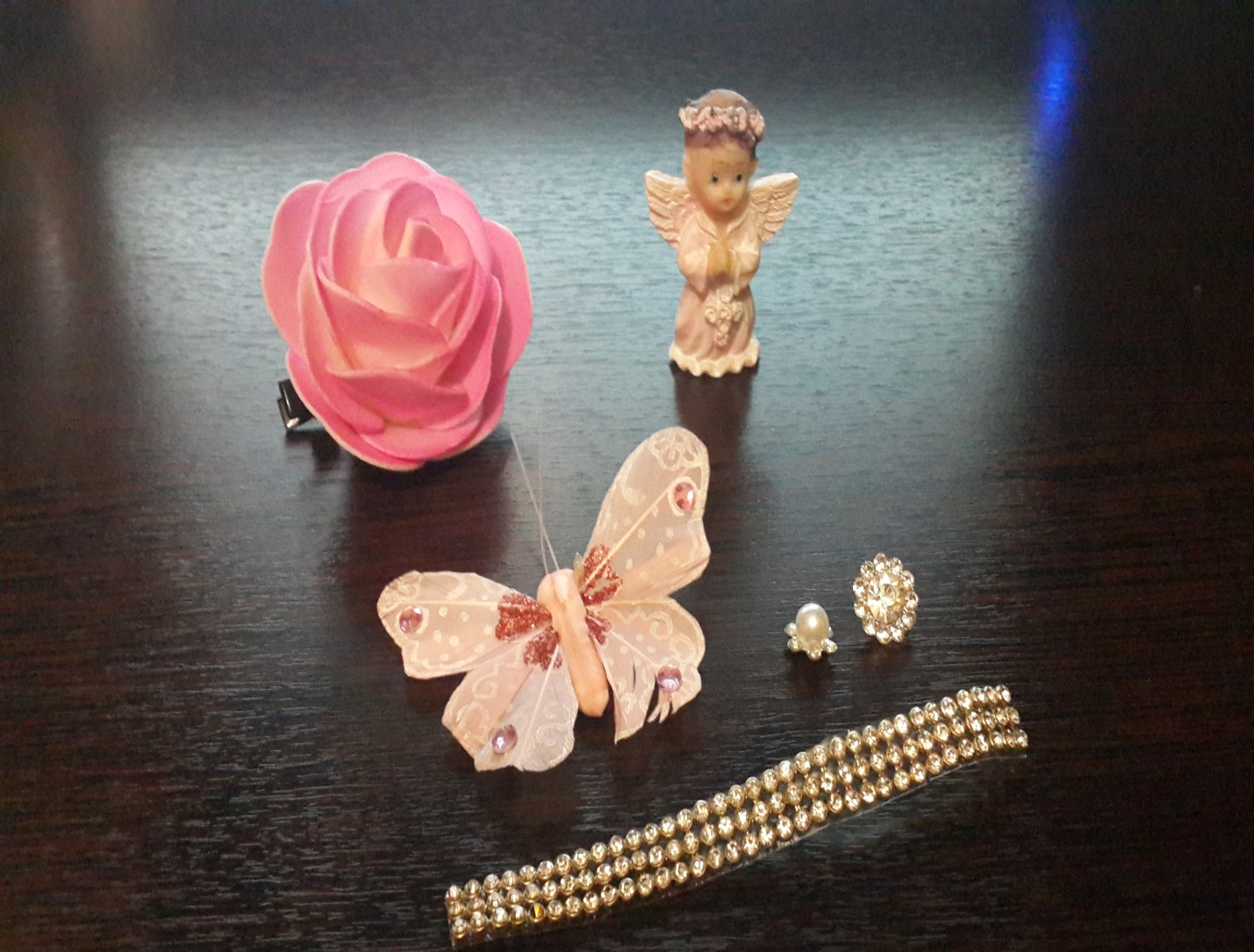 Итак, кладем бусы на дно стеклянной емкости.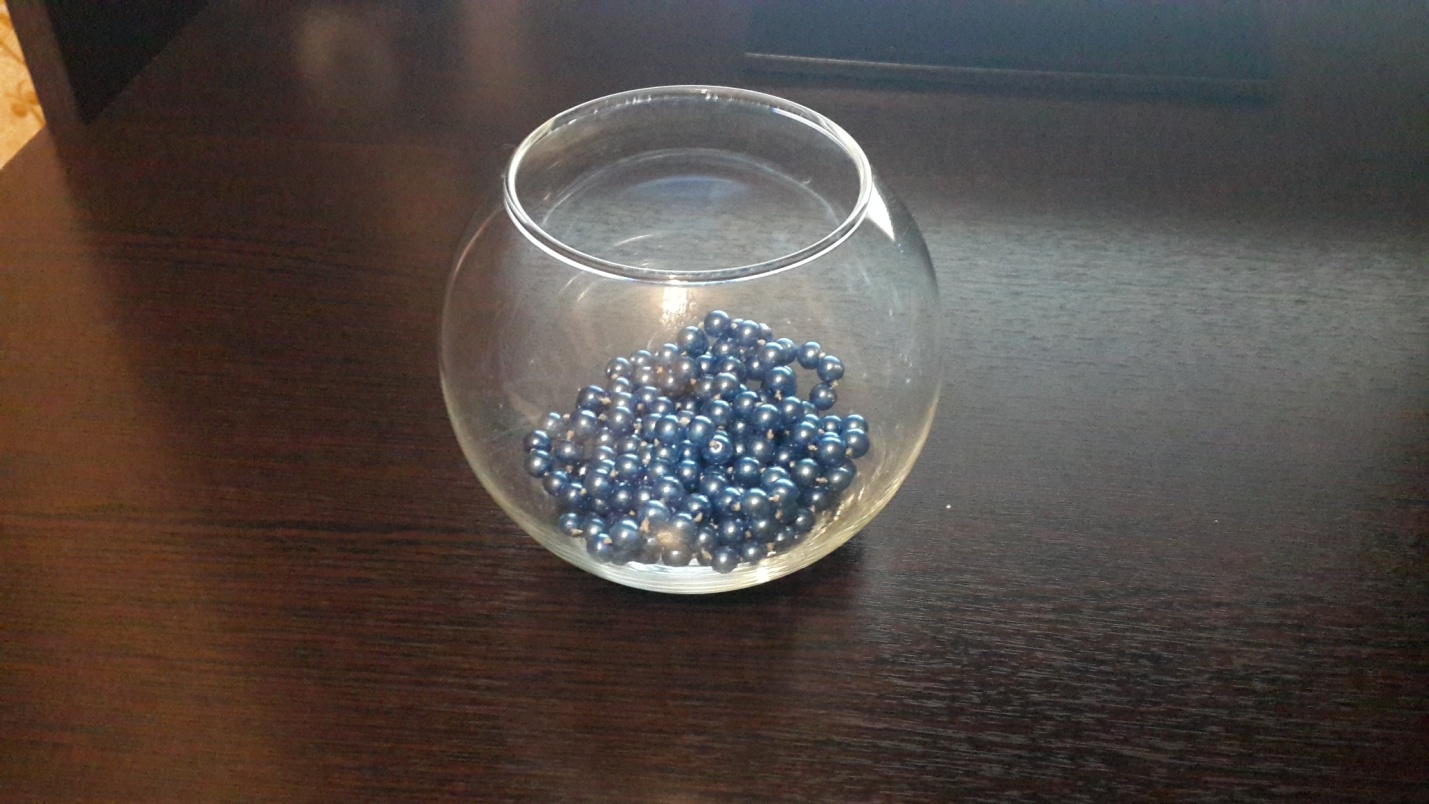 Затем бутон розы красива кладем на бусы. Кстати, можно использовать бутон настоящей розы.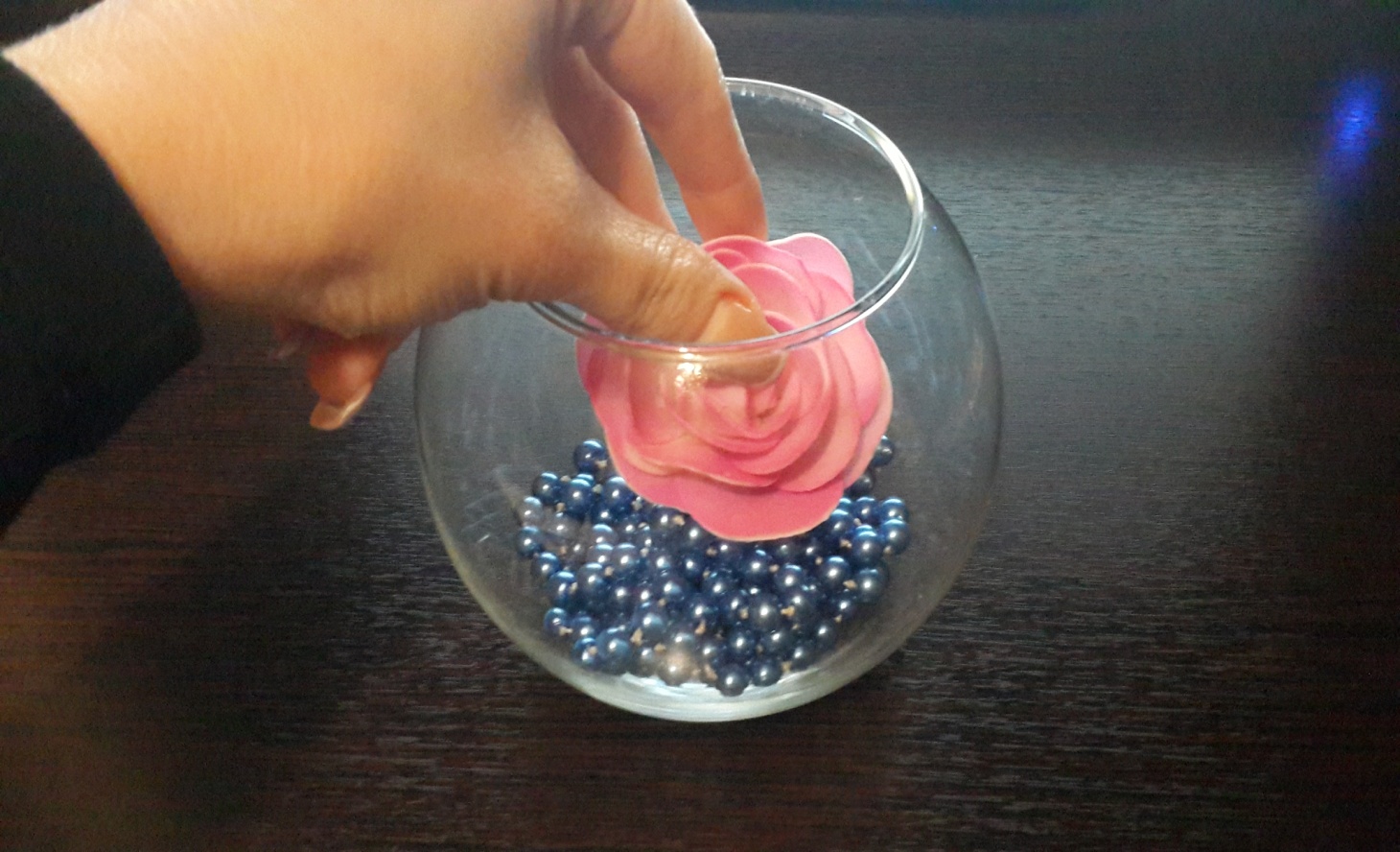 Берем фигурку ангелочка и тоже помещаем в стеклянную емкость.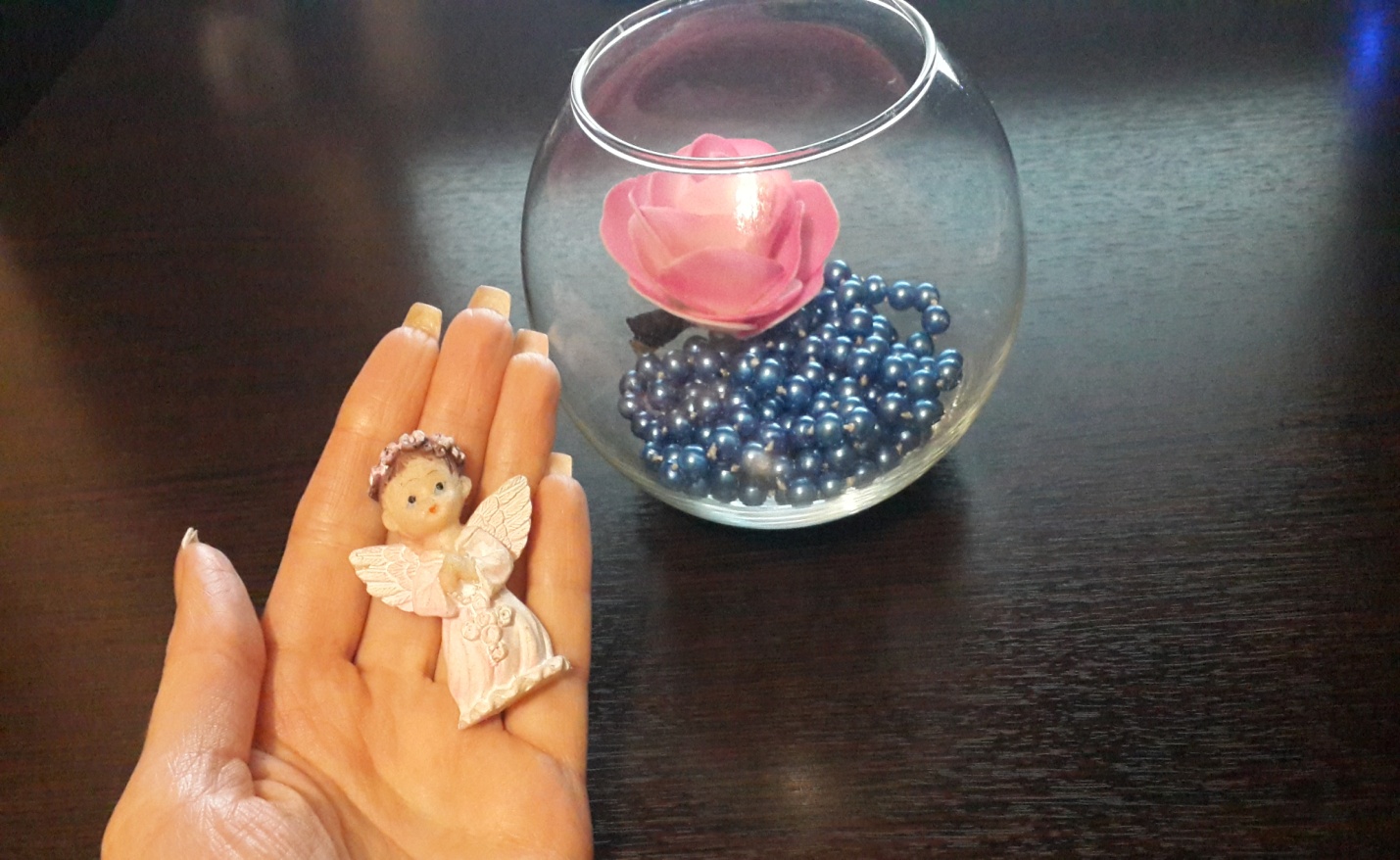 Вот таким образом. Хотя , кончноже, вы можете сделать это на ваше усмотрение, как вам больше нравится.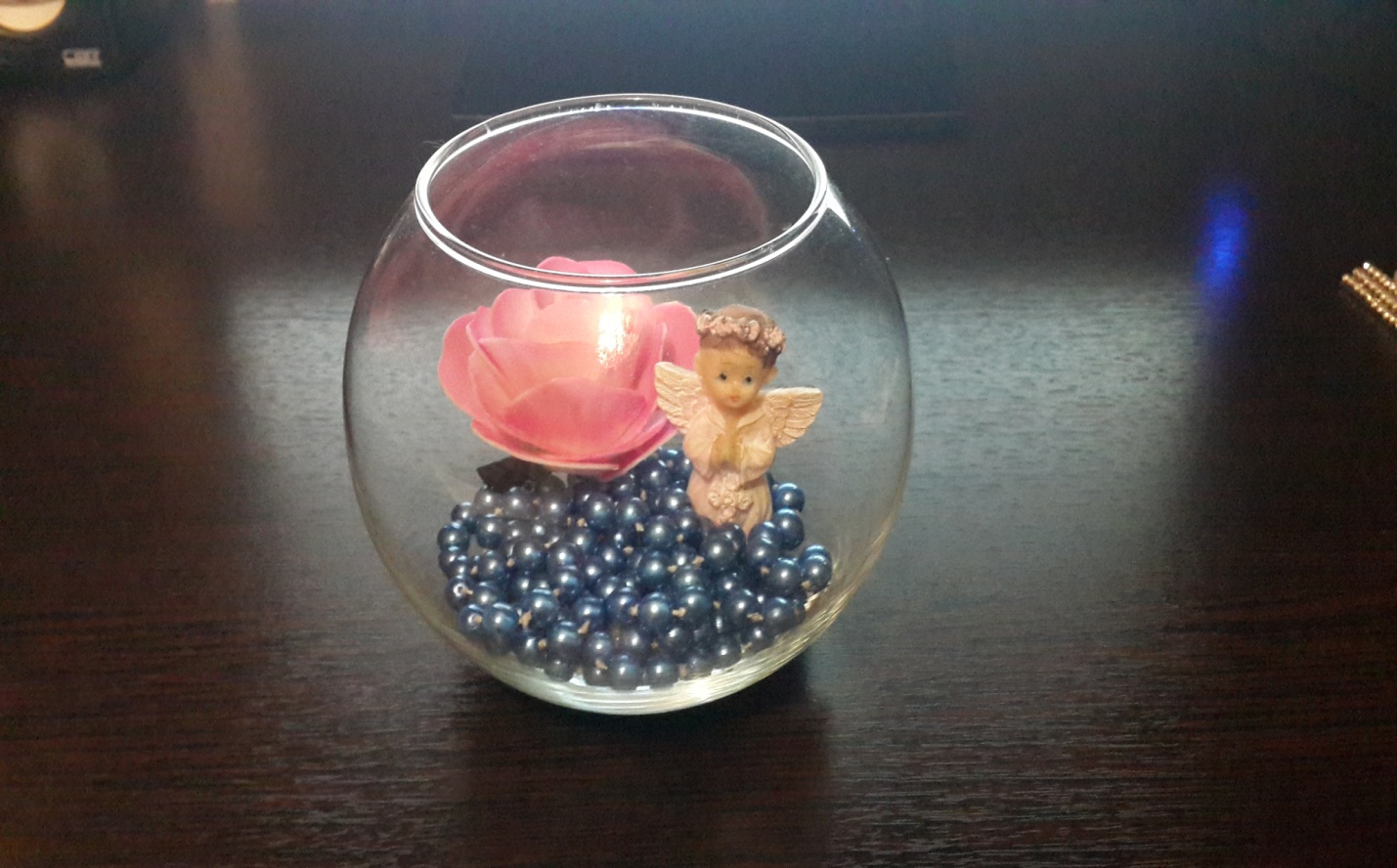 Далее берем декоративную бабочку и сажаем на цветочек.Уже смотрится красиво наше творение))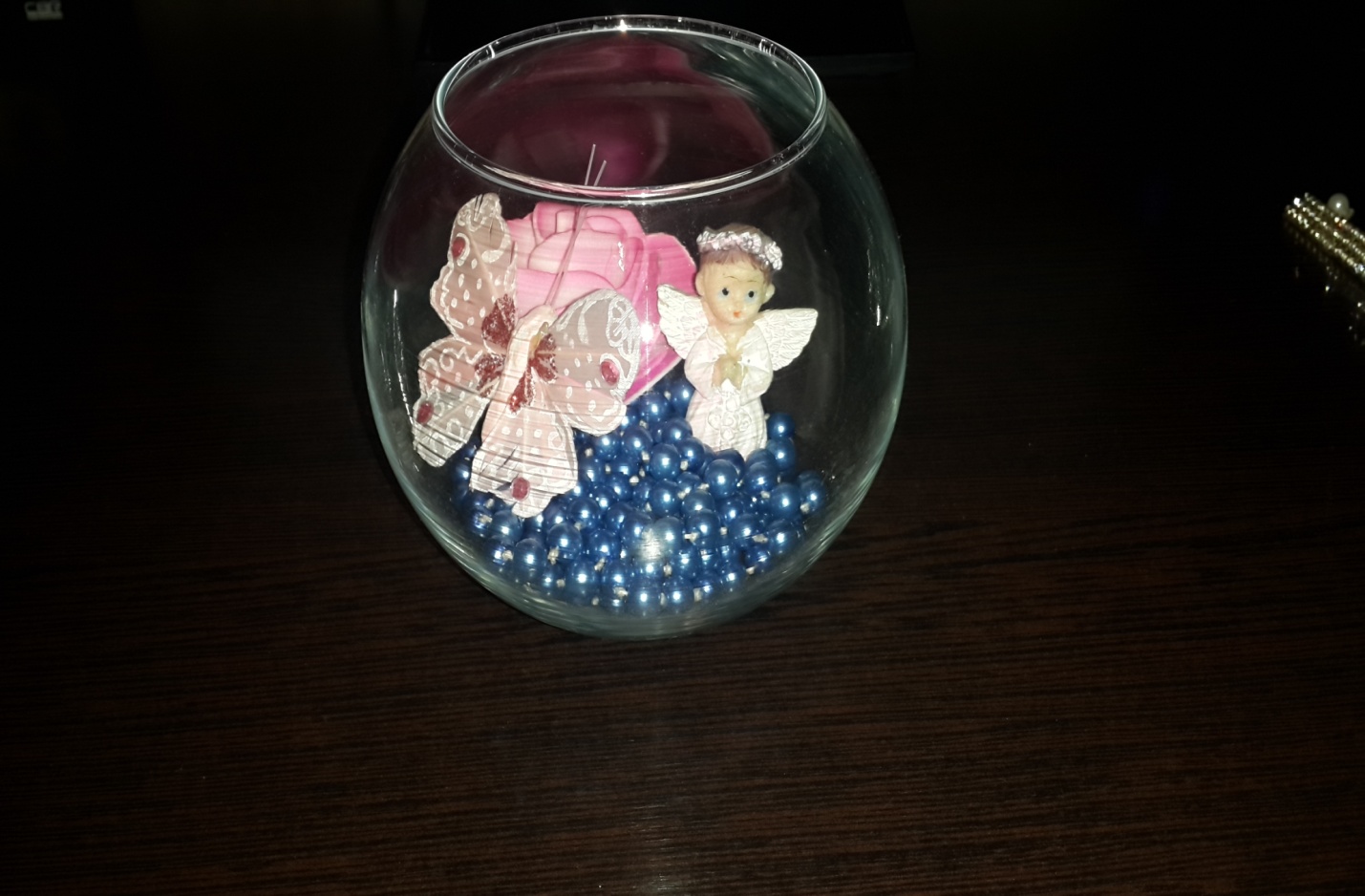 Но не забываем про наши стразы. Они придадут яркое сияние.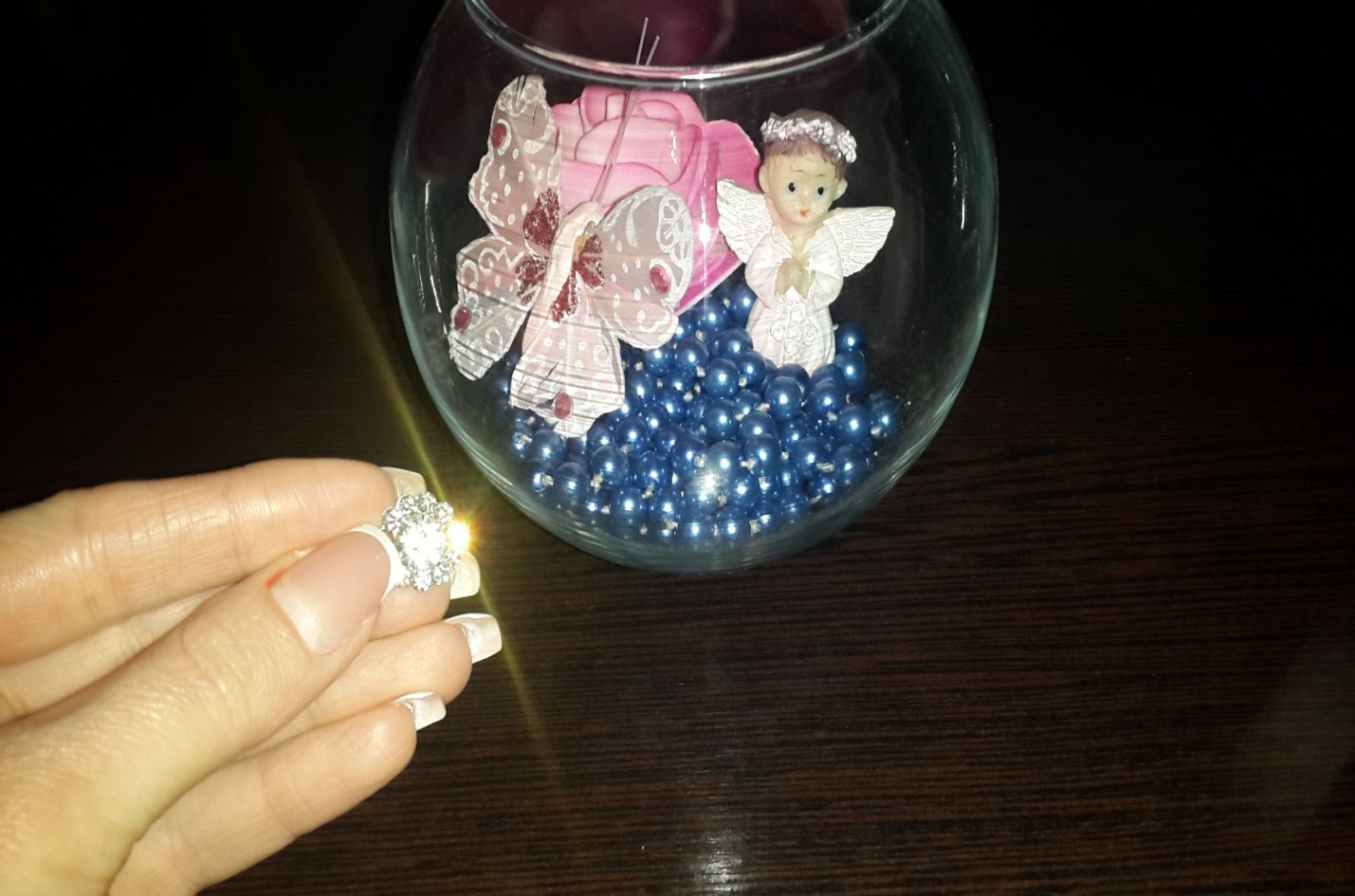 Смотрится просто чудесно!!!))))))И в конце украшаем белыми бусинками на леске. Эти бусинки остались у меня с букета цветов. Пригодились)))))))))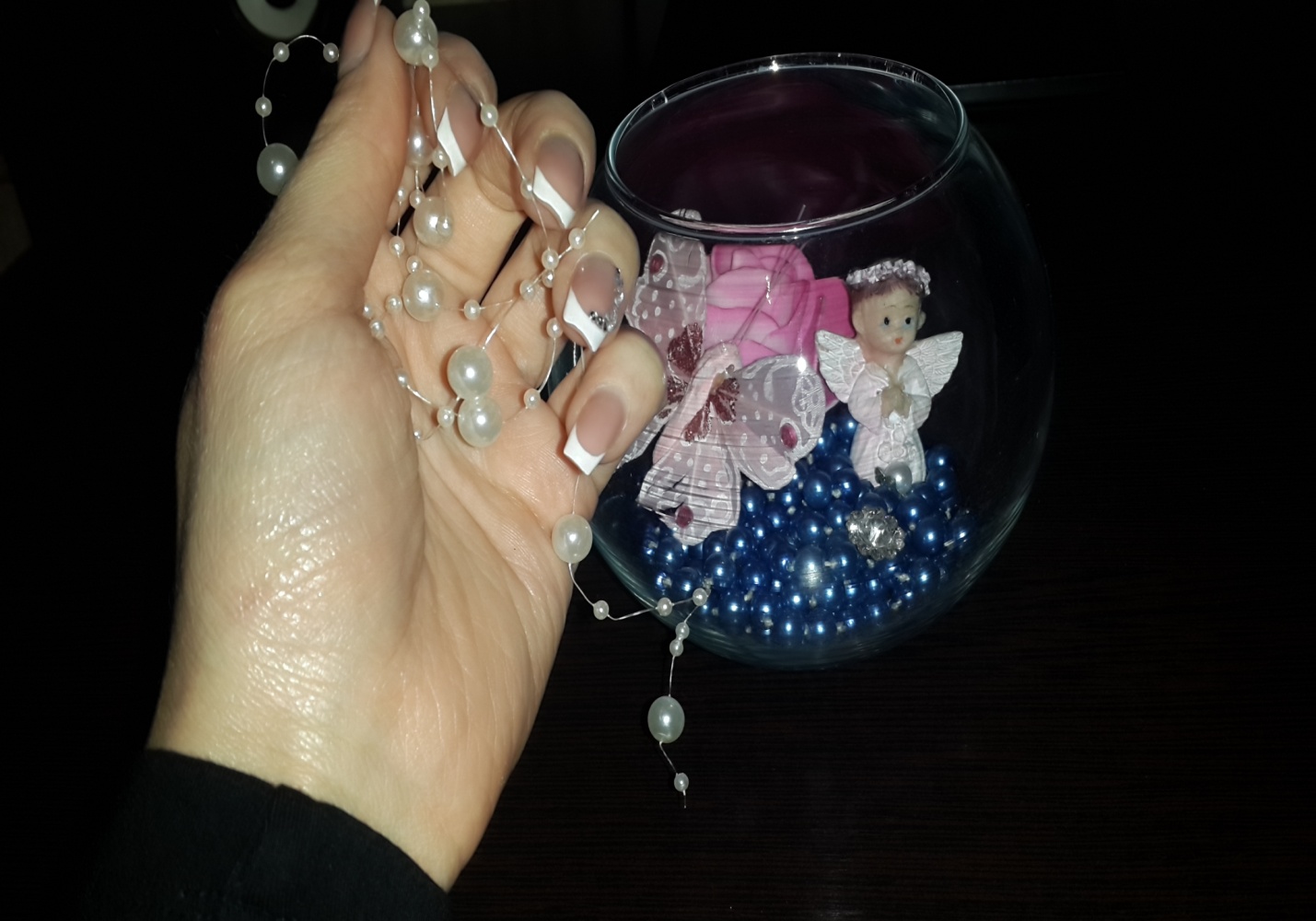 И наш рождественский шар готов. Его можно поставить на полочку. И эта красота будет радовать вас)))))).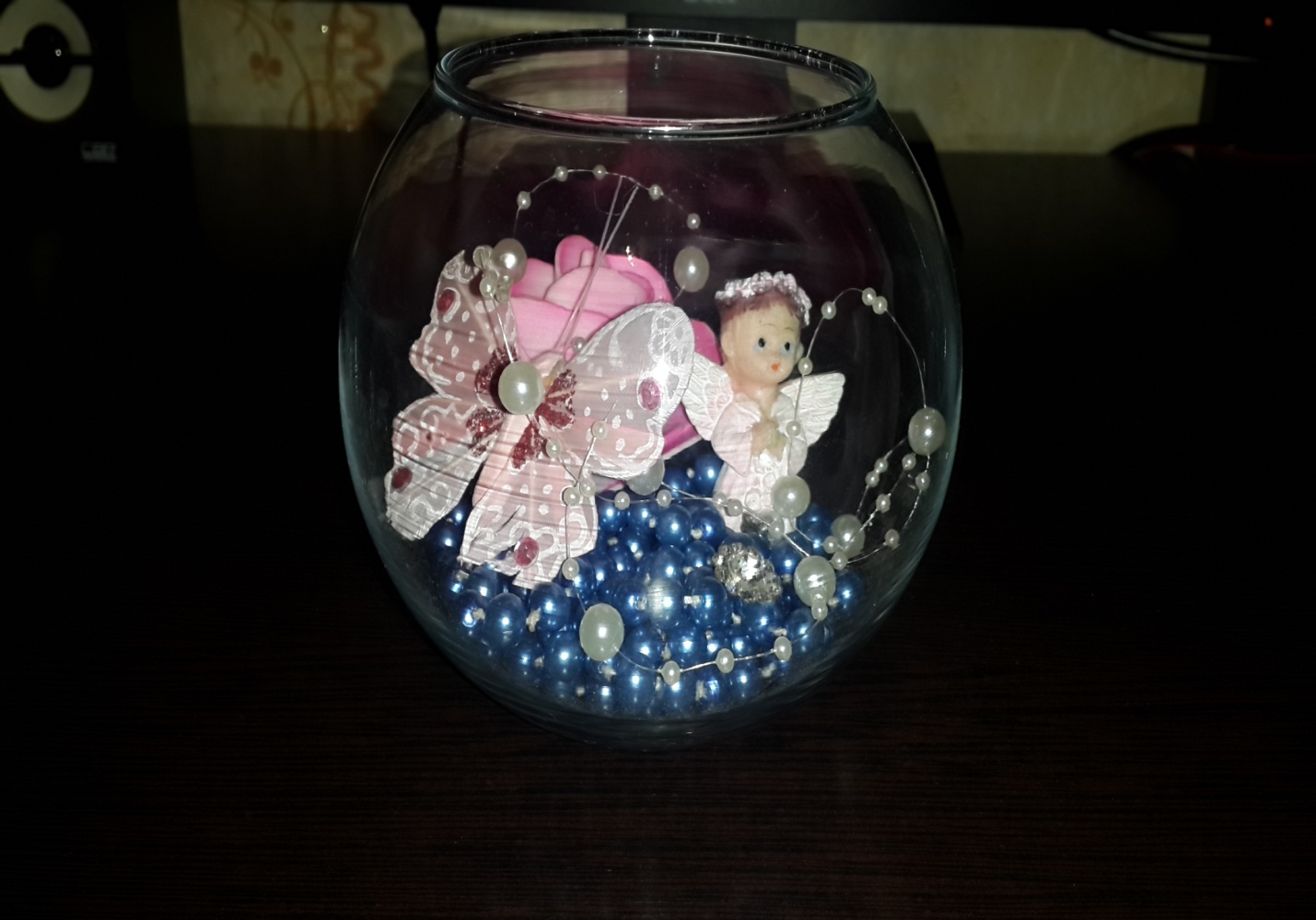 Надеюсь , у вас тоже получиться сделать такой же красивый шар как и мне удалось. Желаю вам удачи!!!!!!!ВСЕХ С НОВЫМ ГОДОМ И ВОЛШЕБНОГО РОЖДЕСТВА!!!!